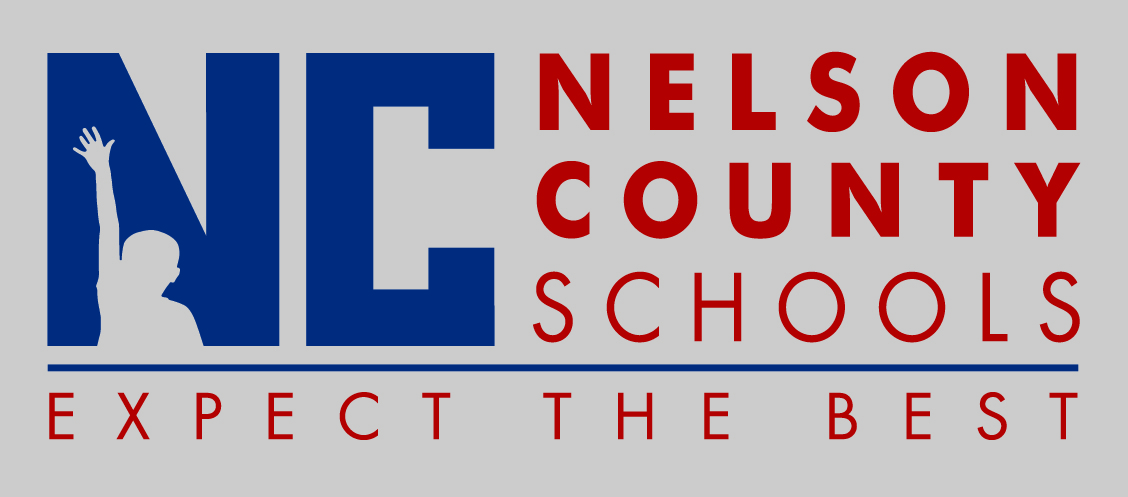 THIS IS A DECISION PAPERTo: 	Members of the Nelson County Board of EducationFrom:	Kimberly Brown, Director of Secondary EducationCC:	Anthony Orr, SuperintendentDate:	April 26, 2016RE:	Approval of the AdvanceKY Grant 2016 - 2019Issue:  	Approval to accept the 2016 – 2019  AdvanceKY Grant Application.Recommendation:	I recommend the Nelson County Board of Education approve the 2016 - 2019 AdvanceKY Grant ApplicationRecommended Motion:  	I move that the Nelson County Board of Education approve the 2016 - 2019 AdvanceKY Grant Application. 